O B E C N Í   Ú Ř A D   C H O T I M Ě Ř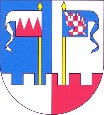   |Chotiměř 66 Lovosice 410 02 | 604 222 930 | obec@chotimer.cz |Žádost o příspěvek na kastraci koček a kocourůŽadatelJméno, příjmení:  		____________________________________________Adresa trvalého pobytu: 		____________________________________________				____________________________________________V Chotiměř dne:			____________________________________________Podpis žadatele:			____________________________________________
Vyplaceno dne: 			____________________________________________Starosta obce:			____________________________________________Příspěvek na zvířeVýše příspěvku (jedno zvíře)Počet zvířatPříspěvek celkemKastrace kočky500 KčKastrace kocoura250 KčPožadovaná částka celkemZpůsob vyplacení (zaškrtněte)⃝ hotově⃝ na účet č.Zákrok proveden dneVeterinární lékař (adresa)